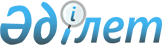 О районном бюджете на 2009 год
					
			Утративший силу
			
			
		
					Решение Каркаралинского районного маслихата Карагандинской области от 23 декабря 2008 года N 10/105. Зарегистрировано управлением юстиции Каркаралинского района Карагандинской области 29 декабря 2008 года N 8-13-54. Прекращено действие в связи с истечением срока, на который решение было принято (письмо Каркаралинского районного маслихата Карагандинской области от 3 марта 2016 года № 51)      Сноска. Прекращено действие в связи с истечением срока, на который решение было принято (письмо Каркаралинского районного маслихата Карагандинской области от 03.03.2016 № 51).

      В соответствии с Бюджетным кодексом Республики Казахстан от 4 декабря 2008 года, Законом Республики Казахстан от 23 января 2001 года "О местном государственном управлении в Республике Казахстан" районный Маслихат РЕШИЛ:

      1. Утвердить районный бюджет на 2009 год согласно приложению 1 в следующих объемах:

      1) доходы – 2664206 тысяч тенге, в том числе по:

      налоговым поступлениям – 329248 тысячи тенге;

      неналоговым поступлениям – 3552 тысяч тенге;

      поступлениям от продажи основного капитала – 6256 тысяч тенге;

      поступлениям трансфертов – 2325150 тысяч тенге;

      2) затраты – 2689915 тысяч тенге;

      3) чистое бюджетное кредитование – 0 тысяч тенге, в том числе:

      бюджетные кредиты – 0 тысяч тенге;

      погашение бюджетных кредитов – 0 тысяч тенге;

      4) сальдо по операциям с финансовыми активами – 10000 тысяч тенге, в том числе:

      приобретение финансовых активов – 10000 тысяч тенге;

      поступления от продажи финансовых активов государства – 0 тысяч тенге;

      5) дефицит (профицит) бюджета – минус 35709 тысяч тенге;

      6) финансирование дефицита (использование профицита) бюджета – 35709 тысяч тенге, в том числе:

      поступление займов – 0 тысяч тенге;

      погашение займов – 0 тысяч тенге;

      используемые остатки бюджетных средств – 12000 тысяч тенге.

      Сноска. Пункт 1 с изменениями, внесенными решениями Каркаралинского районного маслихата Карагандинской области от 23.04.2009 N 14/156 (вводится в действие с 01.01.2009); от 30.07.2009 N 15/167 (вводится в действие с 01.01.2009); от 08.09.2009 N 16/178 (вводится в действие с 01.01.2009); от 29.10.2009 N 17/183 (вводится в действие с 01.01.2009); от 24.11.2009 N 18/187 (вводится в действие с 01.01.2009).

      2. Учесть в составе поступлений районного бюджета на 2009 год целевые трансферты в сумме 534822 тысяч тенге, в том числе:

      на создание лингафонных и мультимедийных кабинетов в государственных учреждениях начального, основного среднего и общего среднего образования - 21056 тысяч тенге;

      на оснащение учебным оборудованием кабинетов физики, химии, биологии в государственных учреждениях основного среднего и общего среднего образования - 12150 тысячи тенге;

      на компенсацию потерь бюджета в связи с изменением законодательства - 8500 тысяч тенге;

      на выплату государственной адресной социальной помощи - 15764 тысяч тенге;

      на выплату государственного пособия на детей до 18 лет - 22611 тысяч тенге;

      на реализацию мер социальной поддержки специалистов социальной сферы сельских населенных пунктов - 7753 тысяч тенге;

      на развитие системы водоснабжения - 182822 тысяч тенге;

      на содержание и текущий ремонт автомобильных дорог - 23562 тысяч тенге;

      на развитие теплоэнергетической системы - 51000 тысяч тенге;

      на капитальный и текущий ремонт школ и других социальных объектов в рамках реализации стратегии региональной занятости и переподготовки кадров - 39000 тысяч тенге;

      на ремонт и содержание автомобильных дорог районного значения, улиц городов и населенных пунктов в рамках реализации стратегии региональной занятости и переподготовки кадров - 17159 тысяч тенге;

      на финансирование приоритетных социальных проектов в поселках, аулах (селах), аульных (сельских) округах в рамках реализации стратегии региональной занятости и переподготовки кадров - 41731 тысячи тенге;

      на реконструкцию жилья государственного коммунального жилищного фонда - 79879 тысяч тенге;

      на расширение программы социальных рабочих мест и молодежной практики - 11835 тысяч тенге.

      Сноска. Пункт 2 в редакции решения Каркаралинского районного маслихата Карагандинской области от 23.04.2009 N 14/156 (вводится в действие с 01.01.2009); с изменениями, внесенными решениями Каркаралинского районного маслихата Карагандинской области от 08.09.2009 N 16/178 (вводится в действие с 01.01.2009); от 24.11.2009 N 18/187 (вводится в действие с 01.01.2009).

      3. Учесть в составе расходов районного бюджета средства в сумме 29801 тысяч тенге на выплату государственной адресной социальной помощи.

      Сноска. Пункт 3 с изменениями, внесенными решениями Каркаралинского районного маслихата Карагандинской области от 23.04.2009 N 14/156 (вводится в действие с 01.01.2009); от 08.09.2009 N 16/178 (вводится в действие с 01.01.2009); от 29.10.2009 N 17/183 (вводится в действие с 01.01.2009).

      4. По программе "Социальная помощь отдельным категориям нуждающихся граждан по решениям местных представительных органов" предусмотреть 28103 тысяч тенге на социальную помощь следующим категориям граждан:

      единовременная материальная помощь ко дню Победы участникам и инвалидам Великой Отечественной Войны и семьям погибших воинов - 200 тысяч тенге;

      единовременная помощь больным туберкулезом - 1700 тысяч тенге;

      на коммунальные услуги участникам и инвалидам Великой Отечественной Войны и семьям погибших воинов - 306 тысяч тенге;

      по заявлениям отдельных категорий граждан – 1800 тысяч тенге;

      материальная помощь воинам-интернационалистам – 400 тысяч тенге;

      малообеспеченным гражданам в связи с ростом цен на хлеб - 20778 тысяч тенге.

      материальная помощь ко дню престарелых и инвалидов – 2919 тысяч тенге.

      Сноска. Пункт 4 с изменениями, внесенными решениями Каркаралинского районного маслихата Карагандинской области от 23.04.2009 N 14/156 (вводится в действие с 01.01.2009); от 29.10.2009 N 17/183 (вводится в действие с 01.01.2009).

      5. Утвердить резерв акимата Каркаралинского района на 2009 год в сумме 3500 тысяч тенге.

      Сноска. Пункт 5 с изменениями, внесенными решением Каркаралинского районного маслихата Карагандинской области от 23.04.2009 N 14/156 (вводится в действие с 01.01.2009); от 30.07.2009 N 15/167 (вводится в действие с 01.01.2009).

      6. Установить на 2009 год гражданским служащим образования, культуры, социального обеспечения, работающим в аульной (сельской) местности, финансируемым из районного бюджета, повышенные на двадцать пять процентов должностные оклады и тарифные ставки по сравнению с окладами и ставками гражданских служащих, занимающихся этими видами деятельности в городских условиях.

      7. Утвердить перечень бюджетных программ развития районного бюджета на 2009 год с разделением на бюджетные программы, направленные на реализацию бюджетных инвестиционных проектов (программ) и формирование или увеличение уставного капитала юридических лиц, согласно приложению 2.

      8. Утвердить перечень районных бюджетных программ, не подлежащих секвестру в процессе исполнения районного бюджета на 2009 год, согласно приложению 3.

      9. Утвердить перечень бюджетных программ города, поселка и сельских (аульных) округов на 2009 год согласно приложению 4.

      10. Настоящее решение вводится в действие с 1 января 2009 года.

 Районный бюджет на 2009 год      Сноска. Приложение 1 в редакции решения Каркаралинского районного маслихата Карагандинской области от 24.11.2009 N 18/187 (вводится в действие с 01.01.2009).

 Перечень бюджетных программ развития районного бюджета на 2009 год      Сноска. Приложение 2 в редакции решения Каркаралинского районного маслихата Карагандинской области от 29.10.2009 N 17/183 (вводится в действие с 01.01.2009).

 Перечень районных бюджетных программ, не подлежащих секвестру в процессе исполнения районного бюджета на 2009 год      Сноска. Приложение 3 в редакции решения Каркаралинского районного маслихата Карагандинской области от 29.10.2009 N 17/183 (вводится в действие с 01.01.2009).

 Бюджетные программы города, поселка, сельских (аульных) округов на 2009 год      Сноска. Приложение 4 в редакции решения Каркаралинского районного маслихата Карагандинской области от 29.10.2009 N 17/183 (вводится в действие с 01.01.2009).

      

      продолжение таблицы

 Бюджетные программы города, поселка, сельских (аульных) округов на 2009 год      

      продолжение таблицы

 Бюджетные программы города, поселка, сельских (аульных) округов на 2009 год      

      продолжение таблицы

 Бюджетные программы города, поселка, сельских (аульных) округов на 2009 год      

      продолжение таблицы

 Бюджетные программы города, поселка, сельских (аульных) округов на 2009 год      

      продолжение таблицы

 Бюджетные программы города, поселка, сельских (аульных) округов на 2009 год      

      продолжение таблицы

 Бюджетные программы города, поселка, сельских (аульных) округов
на 2009 год
					© 2012. РГП на ПХВ «Институт законодательства и правовой информации Республики Казахстан» Министерства юстиции Республики Казахстан
				Председатель 10 сессии

Е. Ахметчин

Секретарь районного Маслихата

О. Жукубаев

Приложение N 1
к решению Каркаралинского
районного Маслихата
от 23 декабря 2008 года
N 10/105Категория

Категория

Категория

Категория

Сумма (тыс. тенге)

Класс

Класс

Класс

Сумма (тыс. тенге)

Подкласс

Подкласс

Сумма (тыс. тенге)

Наименование

Сумма (тыс. тенге)

1

2

3

4

5

Доходы

2664206

1

Налоговые поступления

329248

01

Подоходный налог

75235

2

Индивидуальный подоходный налог

75235

03

Социальный налог

166587

1

Социальный налог

166587

04

Hалоги на собственность

60529

1

Hалоги на имущество

43442

3

Земельный налог

4128

4

Hалог на транспортные средства

8959

5

Единый земельный налог

4000

05

Внутренние налоги на товары, работы и услуги

23507

2

Акцизы

1361

3

Поступления за использование природных и других ресурсов

20000

4

Сборы за ведение предпринимательской и профессиональной деятельности

2146

08

Обязательные платежи, взимаемые за совершение юридически значимых действий и (или) выдачу документов уполномоченными на то государственными органами или должностными лицами

3390

1

Государственная пошлина

3390

2

Неналоговые поступления

3552

01

Доходы от государственной собственности

1902

5

Доходы от аренды имущества, находящегося в государственной собственности

1902

06

Прочие неналоговые поступления

1650

1

Прочие неналоговые поступления

1650

3

Поступления от продажи основного капитала

6256

01

Продажа государственного имущества, закрепленного за государственными учреждениями

3196

1

Продажа государственного имущества, закрепленного за государственными учреждениями

3196

03

Продажа земли и нематериальных активов

3060

1

Продажа земли

3060

4

Поступления трансфертов

2325150

02

Трансферты из вышестоящих органов государственного управления

2325150

2

Трансферты из областного бюджета

2325150

Функциональная группа

Функциональная группа

Функциональная группа

Функциональная группа

Функциональная группа

Сумма (тыс. тенге)

Функциональная подгруппа

Функциональная подгруппа

Функциональная подгруппа

Функциональная подгруппа

Сумма (тыс. тенге)

Администратор бюджетных программ

Администратор бюджетных программ

Администратор бюджетных программ

Сумма (тыс. тенге)

Программа

Программа

Сумма (тыс. тенге)

Наименование

Сумма (тыс. тенге)

1

2

3

4

5

6

II. Расходы

2689915

1

Государственные услуги общего характера

292014

01

Представительные, исполнительные и другие органы, выполняющие общие функции государственного управления

263199

112

Аппарат маслихата района (города областного значения)

12010

001

Обеспечение деятельности маслихата района (города областного

12010

122

Аппарат акима района (города областного значения)

63399

001

Обеспечение деятельности акима района (города областного значения)

63399

123

Аппарат акима района в городе, города районного значения, поселка, аула (села), аульного (сельского) округа

187790

001

Функционирование аппарата акима района в городе, города районного значения, поселка, аула (села), аульного (сельского) округа

187790

02

Финансовая деятельность

15278

452

Отдел финансов района (города областного значения)

15278

001

Обеспечение деятельности Отдела финансов

13203

003

Проведение оценки имущества в целях налогообложения

275

011

Учет, хранение, оценка и реализация имущества, поступившего в коммунальную собственность

1800

05

Планирование и статистическая деятельность

13537

453

Отдел экономики и бюджетного планирования района (города областного значения)

13537

001

Обеспечение деятельности Отдела экономики и бюджетного

13537

2

Оборона

3436

01

Военные нужды

3436

122

Аппарат акима района (города областного значения)

3436

005

Мероприятия в рамках исполнения всеобщей воинской обязанности

3436

4

Образование

1495231

01

Дошкольное воспитание и обучение

53403

471

Отдел образования, физической культуры и спорта района (города областного значения)

53403

003

Обеспечение деятельности организаций дошкольного воспитания и обучения

53403

02

Начальное, основное среднее и общее среднее образование

1392297

123

Аппарат акима района в городе, города районного значения, поселка, аула (села), аульного (сельского) округа

1100

005

Организация бесплатного подвоза учащихся до школы и обратно в аульной (сельской) местности

1100

471

Отдел образования, физической культуры и спорта района (города областного значения)

1391197

004

Общеобразовательное обучение

1346266

005

Дополнительное образование для детей

44931

09

Прочие услуги в области образования

49531

471

Отдел образования, физической культуры и спорта района (города областного значения)

49531

009

Приобретение и доставка учебников, учебно-методических комплексов для государственных учреждений образования района (города областного значения)

10500

010

Проведение школьных олимпиад, внешкольных мероприятий и конкурсов районного (городского) масштаба

31

016

Капитальный, текущий ремонт объектов образования в рамках реализации стратегии региональной занятости и переподготовки кадров

39000

6

Социальная помощь и социальное обеспечение

169188

02

Социальная помощь

147272

451

Отдел занятости и социальных программ района (города областного значения)

147272

002

Программа занятости

35923

005

Государственная адресная социальная помощь

29801

006

Жилищная помощь

2123

007

Социальная помощь отдельным категориям нуждающихся граждан по решениям местных представительных органов 

28103

010

Материальное обеспечение детей-инвалидов, воспитывающихся и обучающихся на дому

439

014

Оказание социальной помощи нуждающимся гражданам на дому

20000

016

Государственные пособия на детей до 18 лет

26249

017

Обеспечение нуждающихся инвалидов обязательными гигиеническими средствами и предоставление услуг специалистами жестового языка, индивидуальными помощниками в соответствии с индивидуальной программой реабилитации инвалида

4634

09

Прочие услуги в области социальной помощи и социального обеспечения

21916

451

Отдел занятости и социальных программ района (города областного значения)

21916

001

Обеспечение деятельности отдела занятости и социальных программ

21192

011

Оплата услуг по зачислению, выплате и доставке пособий и других социальных выплат

724

7

Жилищно-коммунальное хозяйство

347119

01

Жилищное хозяйство

82295

472

Отдел строительства, архитектуры и градостроительства района (города областного значения)

82295

003

Строительство и (или) приобретение жилья государственного коммунального жилищного фонда

82295

02

Коммунальное хозяйство

245593

123

Аппарат акима района в городе, города районного значения, поселка, аула (села), аульного (сельского) округа

24926

014

Организация водоснабжения населенных пунктов

5526

015

Ремонт инженерно-коммуникационной инфраструктуры и благоустройство населенных пунктов в рамках реализации стратегии региональной занятости и переподготовки кадров

19400

472

Отдел строительства, архитектуры и градостроительства района (города областного значения)

220667

006

Развитие системы водоснабжения

220667

03

Благоустройство населенных пунктов

19231

123

Аппарат акима района в городе, города районного значения, поселка, аула (села), аульного (сельского) округа

18631

008

Освещение улиц населенных пунктов

7460

009

Обеспечение санитарии населенных пунктов

366

010

Содержание мест захоронений и погребение безродных

1220

011

Благоустройство и озеленение населенных пунктов

9585

472

Отдел строительства, архитектуры и градостроительства района (города областного значения)

600

007

Развитие благоустройства городов и населенных пунктов

600

8

Культура, спорт, туризм и информационное пространство

156655

01

Деятельность в области культуры

79231

455

Отдел культуры и развития языков района (города областного значения)

75782

003

Поддержка культурно-досуговой работы

75782

472

Отдел строительства, архитектуры и градостроительства района (города областного значения)

3449

011

Развитие объектов культуры

3449

02

Спорт

3207

471

Отдел образования, физической культуры и спорта района (города областного значения)

3207

014

Проведение спортивных соревнований на районном (города областного значения) уровне

1163

015

Подготовка и участие членов сборных команд района (города областного значения) по различным видам спорта на областных спортивных соревнованиях

2044

03

Информационное пространство

65370

455

Отдел культуры и развития языков района (города областного значения)

57344

006

Функционирование районных (городских) библиотек

57344

456

Отдел внутренней политики района (города областного значения)

8026

002

Проведение государственной информационной политики через средства массовой информации

8026

09

Прочие услуги по организации культуры, спорта, туризма и информационного пространства

8847

455

Отдел культуры и развития языков района (города областного значения)

4721

001

Обеспечение деятельности отдела культуры и развития языков

4721

456

Отдел внутренней политики района (города областного значения)

4126

001

Обеспечение деятельности отдела внутренней политики

3826

003

Реализация региональных программ в сфере молодежной политики

300

9

Топливно-энергетический комплекс и недропользование

51640

09

Прочие услуги в области топливно-энергетического комплекса и недропользования

51640

472

Отдел строительства, архитектуры и градостроительства района (города областного значения)

51640

009

Развитие теплоэнергетической системы

51640

10

Сельское, водное, лесное, рыбное хозяйство, особо охраняемые природные территории, охрана окружающей среды и животного мира, земельные отношения

66968

01

Сельское хозяйство

16993

453

Отдел экономики и бюджетного планирования района (города областного значения)

7753

099

Реализация мер социальной поддержки специалистов социальной сферы сельских населенных пунктов за счет целевого трансферта из республиканского бюджета

7753

462

Отдел сельского хозяйства района (города областного значения)

8187

001

Обеспечение деятельности отдела сельского хозяйства

8187

472

Отдел строительства, архитектуры и градостроительства района (города областного значения)

1053

010

Развитие объектов сельского хозяйства

1053

06

Земельные отношения

5416

463

Отдел земельных отношений района (города областного значения)

5416

001

Обеспечение деятельности отдела земельных отношений

5416

09

Прочие услуги в области сельского, водного, лесного, рыбного хозяйства, охраны окружающей среды и земельных отношений

44559

123

Аппарат акима района в городе, города районного значения, поселка, аула (села), аульного (сельского) округа

28559

019

Финансирование социальных проектов в поселках, аулах (селах), аульных (сельских) округах в рамках реализации стратегии региональной занятости и переподготовки кадров 

28559

455

Отдел культуры и развития языков района (города областного значения)

16000

008

Финансирование социальных проектов в поселках, аулах (селах), аульных (сельских) округах в рамках реализации стратегии региональной занятости и переподготовки кадров 

16000

11

Промышленность, архитектурная, градостроительная и строительная деятельность

8428

02

Архитектурная, градостроительная и строительная деятельность

8428

472

Отдел строительства, архитектуры и градостроительства района (города областного значения)

8428

001

Обеспечение деятельности отдела строительства, архитектуры и градостроительства

8428

12

Транспорт и коммуникации

79227

01

Автомобильный транспорт

59227

123

Аппарат акима района в городе, города районного значения, поселка, аула (села), аульного (сельского) округа

35665

013

Обеспечение функционирования автомобильных дорог в городах районного значения, поселках, аулах (селах), аульных (сельских) округах

35665

458

Отдел жилищно-коммунального хозяйства, пассажирского транспорта и автомобильных дорог района (города областного значения)

23562

023

Обеспечение функционирования автомобильных дорог

23562

09

Прочие услуги в сфере транспорта и коммуникаций

20000

458

Отдел жилищно-коммунального хозяйства, пассажирского транспорта и автомобильных дорог района (города областного значения)

20000

008

Ремонт и содержание автомобильных дорог районного значения, улиц городов и населенных пунктов в рамках реализации стратегии региональной занятости и переподготовки кадров

20000

13

Прочие

19989

03

Поддержка предпринимательской деятельности и защита конкуренции

4091

469

Отдел предпринимательства района (города областного значения)

4091

001

Обеспечение деятельности отдела предпринимательства

3941

003

Поддержка предпринимательской деятельности

150

09

Прочие

15898

452

Отдел финансов района (города областного значения)

3500

012

Резерв местного исполнительного органа района (города областного значения) 

3500

458

Отдел жилищно-коммунального хозяйства, пассажирского транспорта и автомобильных дорог района (города областного значения)

4565

001

Обеспечение деятельности отдела жилищно-коммунального хозяйства, пассажирского транспорта и автомобильных дорог

4565

471

Отдел образования, физической культуры и спорта района (города областного значения)

7833

001

Обеспечение деятельности отдела образования, физической культуры и спорта 

7833

15

Трансферты

20

01

Трансферты

20

452

Отдел финансов района (города областного значения)

20

006

Возврат неиспользованных (недоиспользованных) целевых трансфертов

20

III. Чистое бюджетное кредитование

0

IV. Сальдо по операциям с финансовыми активами

10000

Приобретение финансовых активов

10000

13

Прочие

10000

09

Прочие

10000

452

Отдел финансов района (города областного значения)

10000

014

Формирование или увеличение уставного капитала юридических лиц

10000

Поступление от продажи финансовых активов государства

0

V. Дефицит бюджета (профицит)

-35709

VI. Финансирование дефицита бюджета (использование профицита)

35709

Используемые остатки бюджетных средств

35709

Приложение N 2
к решению Каркаралинского
районного Маслихата
от 23 декабря 2008 года
N 10/105Функциональная группа

Функциональная группа

Функциональная группа

Функциональная группа

Функциональная подгруппа

Функциональная подгруппа

Функциональная подгруппа

Администратор бюджетных программ

Администратор бюджетных программ

Наименование

1

2

3

4

Инвестиционные проекты

7

Жилищно-коммунальное хозяйство

472

Отдел строительства, архитектуры и градостроительства района (города областного значения)

003

Строительство и (или) приобретение жилья государственного коммунального жилищного фонда

006

Развитие системы водоснабжения

007

Развитие благоустройства городов и населенных пунктов

8

Культура, спорт, туризм и информационное пространство

472

Отдел строительства, архитектуры и градостроительства района (города областного значения)

011

Развитие объектов культуры

9

Топливно-энергетический комплекс и недропользование

472

Отдел строительства, архитектуры и градостроительства района (города областного значения)

009

Развитие теплоэнергетической системы

10

Сельское, водное, лесное, рыбное хозяйство, особоохраняемые природные территории, охрана окружающей среды и животного мира, земельные отношения

472

Отдел строительства, архитектуры и градостроительства района (города областного значения)

010

Развитие объектов сельского хозяйства

15

Трансферты

452

Отдел финансов района (города областного значения)

014

Формирование или увеличение уставного капитала юридических лиц

Приложение N 3
к решению Каркаралинского
районного Маслихата
от 23 декабря 2008 года
N 10/105Функциональная группа

Функциональная группа

Функциональная группа

Функциональная группа

Функциональная подгруппа

Функциональная подгруппа

Функциональная подгруппа

Администратор бюджетных программ

Администратор бюджетных программ

Наименование

1

2

3

4

Образование

471

Отдел образования, физической культуры и спорта района (города областного значения)

004

Общеобразовательное обучение

Приложение N 4
к решению Каркаралинского
районного Маслихата
от 23 декабря 2008 годаФункциональная группа

Функциональная группа

Функциональная группа

Функциональная группа

Функциональная группа

Всего

в том числе:

в том числе:

Функциональная подгруппа

Функциональная подгруппа

Функциональная подгруппа

Функциональная подгруппа

Всего

г. Каркаралинск

п. Карагайлы

Администратор бюджетных программ

Администратор бюджетных программ

Администратор бюджетных программ

Всего

г. Каркаралинск

п. Карагайлы

Программа

Программа

Всего

г. Каркаралинск

п. Карагайлы

Наименование

Всего

г. Каркаралинск

п. Карагайлы

Всего

296671

88889

22530

1

Государственные услуги общего характера

187790

21934

13759

01

Представительные, исполнительные и другие органы, выполняющие общие функции государственного управления

187790

21934

13759

123

Аппарат акима района в городе, города районного значения, поселка, аула (села), аульного (сельского) округа

187790

21934

13759

001

Функционирование аппарата акима района в городе, города районного значения, поселка, аула (села), аульного (сельского) округа

187790

21934

13759

4

Образование

1100

0

0

02

Начальное, основное среднее и общее среднее образование

1100

0

0

123

Аппарат акима района в городе, города районного значения, поселка, аула (села), аульного (сельского) округа

1100

0

0

005

Организация бесплатного подвоза учащихся до школы и обратно в аульной (сельской) местности

1100

0

0

7

Жилищно-коммунальное хозяйство

43557

35800

2150

02

Коммунальное хозяйство

24926

21870

610

123

Аппарат акима района в городе, города районного значения, поселка, аула (села), аульного (сельского) округа

24926

21870

610

014

Организация водоснабжения населенных пунктов

5526

2470

610

015

Ремонт инженерно-коммуникационной инфраструктуры и благоустройство населенных пунктов в рамках реализации стратегии региональной занятости и переподготовки кадров

19400

19400

0

03

Благоустройство населенных пунктов

18631

13930

1540

123

Аппарат акима района в городе, города районного значения, поселка, аула (села), аульного (сельского) округа

18631

13930

1540

008

Освещение улиц населенных пунктов

7460

4450

1120

009

Обеспечение санитарии населенных пунктов

366

0

0

010

Содержание мест захоронений и погребение безродных

1220

980

110

011

Благоустройство и озеленение населенных пунктов

9585

8500

310

10

Сельское, водное, лесное, рыбное хозяйство, особо охраняемые природные территории, охрана окружающей среды и животного мира, земельные отношения

28559

0

5731

09

Прочие услуги в области сельского, водного, лесного, рыбного хозяйства, охраны окружающей среды и земельных отношений

28559

0

5731

123

Аппарат акима района в городе, города районного значения, поселка, аула (села), аульного (сельского) округа

28559

0

5731

019

Финансирование социальных проектов в поселках, аулах (селах), аульных (сельских) округах в рамках реализации стратегии региональной занятости и переподготовки кадров

28559

0

5731

12

Транспорт и коммуникации

35665

31155

890

01

Автомобильный транспорт

35665

31155

890

123

Аппарат акима района в городе, города районного значения, поселка, аула (села), аульного (сельского) округа

35665

31155

890

013

Обеспечение функционирования автомобильных дорог в городах районного значения, поселках, аулах (селах), аульных (сельских) округах

35665

31155

890

Функциональная группа

Функциональная группа

Функциональная группа

Функциональная группа

Функциональная группа

Функциональная подгруппа

Функциональная подгруппа

Функциональная подгруппа

Функциональная подгруппа

Егиндыбулакский с/о

с/о им. Абая

с/о им. К.Аманжолова

Администратор бюджетных программ

Администратор бюджетных программ

Администратор бюджетных программ

Егиндыбулакский с/о

с/о им. Абая

с/о им. К.Аманжолова

Программа

Программа

Егиндыбулакский с/о

с/о им. Абая

с/о им. К.Аманжолова

Наименование

Егиндыбулакский с/о

с/о им. Абая

с/о им. К.Аманжолова

Всего

25182

7002

8005

1

Государственные услуги общего характера

16292

5666

6965

01

Представительные, исполнительные и другие органы, выполняющие общие функции государственного управления

16292

5666

6965

123

Аппарат акима района в городе, города районного значения, поселка, аула (села), аульного (сельского) округа

16292

5666

6965

001

Функционирование аппарата акима района в городе, города районного значения, поселка, аула (села), аульного (сельского) округа

16292

5666

6965

4

Образование

0

0

0

02

Начальное, основное среднее и общее среднее образование

0

0

0

123

Аппарат акима района в городе, города районного значения, поселка, аула (села), аульного (сельского) округа

0

0

0

005

Организация бесплатного подвоза учащихся до школы и обратно в аульной (сельской) местности

0

0

0

7

Жилищно-коммунальное хозяйство

2790

310

280

02

Коммунальное хозяйство

870

210

200

123

Аппарат акима района в городе, города районного значения, поселка, аула (села), аульного (сельского) округа

870

210

200

014

Организация водоснабжения населенных пунктов

870

210

200

015

Ремонт инженерно-коммуникационной инфраструктуры и благоустройство населенных пунктов в рамках реализации стратегии региональной занятости и переподготовки кадров

0

0

0

03

Благоустройство населенных пунктов

1920

100

80

123

Аппарат акима района в городе, города районного значения, поселка, аула (села), аульного (сельского) округа

1920

100

80

008

Освещение улиц населенных пунктов

1090

50

50

009

Обеспечение санитарии населенных пунктов

200

0

30

010

Содержание мест захоронений и погребение безродных

130

0

0

011

Благоустройство и озеленение населенных пунктов

500

50

0

10

Сельское, водное, лесное, рыбное хозяйство, особо охраняемые природные территории, охрана окружающей среды и животного мира, земельные отношения

5000

1026

610

09

Прочие услуги в области сельского, водного, лесного, рыбного хозяйства, охраны окружающей среды и земельных отношений

5000

1026

610

123

Аппарат акима района в городе, города районного значения, поселка, аула (села), аульного (сельского) округа

5000

1026

610

019

Финансирование социальных проектов в поселках, аулах (селах), аульных (сельских) округах в рамках реализации стратегии региональной занятости и переподготовки кадров

5000

1026

610

12

Транспорт и коммуникации

1100

0

150

01

Автомобильный транспорт

1100

0

150

123

Аппарат акима района в городе, города районного значения, поселка, аула (села), аульного (сельского) округа

1100

0

150

013

Обеспечение функционирования автомобильных дорог в городах районного значения, поселках, аулах (селах), аульных (сельских) округах

1100

0

150

Функциональная группа

Функциональная группа

Функциональная группа

Функциональная группа

Функциональная группа

Функциональная подгруппа

Функциональная подгруппа

Функциональная подгруппа

Функциональная подгруппа

с/о им. Н.Абдирова

Балкантауский с/о

Бахтинский с/о

Бесобинский с/о

Администратор бюджетных программ

Администратор бюджетных программ

Администратор бюджетных программ

с/о им. Н.Абдирова

Балкантауский с/о

Бахтинский с/о

Бесобинский с/о

Программа

Программа

с/о им. Н.Абдирова

Балкантауский с/о

Бахтинский с/о

Бесобинский с/о

Наименование

с/о им. Н.Абдирова

Балкантауский с/о

Бахтинский с/о

Бесобинский с/о

Всего

8371

7873

6565

8219

1

Государственные услуги общего характера

5661

6088

5895

7331

01

Представительные, исполнительные и другие органы, выполняющие общие функции государственного управления

5661

6088

5895

7331

123

Аппарат акима района в городе, города районного значения, поселка, аула (села), аульного (сельского) округа

5661

6088

5895

7331

001

Функционирование аппарата акима района в городе, города районного значения, поселка, аула (села), аульного (сельского) округа

5661

6088

5895

7331

4

Образование

1100

0

0

0

02

Начальное, основное среднее и общее среднее образование

1100

0

0

0

123

Аппарат акима района в городе, города районного значения, поселка, аула (села), аульного (сельского) округа

1100

0

0

0

005

Организация бесплатного подвоза учащихся до школы и обратно в аульной (сельской) местности

1100

0

0

0

7

Жилищно-коммунальное хозяйство

0

135

60

158

02

Коммунальное хозяйство

0

85

60

108

123

Аппарат акима района в городе, города районного значения, поселка, аула (села), аульного (сельского) округа

0

85

60

108

014

Организация водоснабжения населенных пунктов

0

85

60

108

015

Ремонт инженерно-коммуникационной инфраструктуры и благоустройство населенных пунктов в рамках реализации стратегии региональной занятости и переподготовки кадров

0

0

0

0

03

Благоустройство населенных пунктов

0

50

0

50

123

Аппарат акима района в городе, города районного значения, поселка, аула (села), аульного (сельского) округа

0

50

0

50

008

Освещение улиц населенных пунктов

0

50

0

0

009

Обеспечение санитарии населенных пунктов

0

0

0

0

010

Содержание мест захоронений и погребение безродных

0

0

0

0

011

Благоустройство и озеленение населенных пунктов

0

0

0

50

10

Сельское, водное, лесное, рыбное хозяйство, особо охраняемые природные территории, охрана окружающей среды и животного мира, земельные отношения

1610

1610

610

610

09

Прочие услуги в области сельского, водного, лесного, рыбного хозяйства, охраны окружающей среды и земельных отношений

1610

1610

610

610

123

Аппарат акима района в городе, города районного значения, поселка, аула (села), аульного (сельского) округа

1610

1610

610

610

019

Финансирование социальных проектов в поселках, аулах (селах), аульных (сельских) округах в рамках реализации стратегии региональной занятости и переподготовки кадров

1610

1610

610

610

12

Транспорт и коммуникации

0

40

0

120

01

Автомобильный транспорт

0

40

0

120

123

Аппарат акима района в городе, города районного значения, поселка, аула (села), аульного (сельского) округа

0

40

0

120

013

Обеспечение функционирования автомобильных дорог в городах районного значения, поселках, аулах (селах), аульных (сельских) округах

0

40

0

120

Функциональная группа

Функциональная группа

Функциональная группа

Функциональная группа

Функциональная группа

Функциональная подгруппа

Функциональная подгруппа

Функциональная подгруппа

Функциональная подгруппа

Жанатоганский с/о

Инталинский с/о

Каракольский с/о

Кайнарбулакский с/о

Администратор бюджетных программ

Администратор бюджетных программ

Администратор бюджетных программ

Жанатоганский с/о

Инталинский с/о

Каракольский с/о

Кайнарбулакский с/о

Программа

Программа

Жанатоганский с/о

Инталинский с/о

Каракольский с/о

Кайнарбулакский с/о

Наименование

Жанатоганский с/о

Инталинский с/о

Каракольский с/о

Кайнарбулакский с/о

Всего

6303

7407

5987

7144

1

Государственные услуги общего характера

5633

5605

5077

6414

01

Представительные, исполнительные и другие органы, выполняющие общие функции государственного управления

5633

5605

5077

6414

123

Аппарат акима района в городе, города районного значения, поселка, аула (села), аульного (сельского) округа

5633

5605

5077

6414

001

Функционирование аппарата акима района в городе, города районного значения, поселка, аула (села), аульного (сельского) округа

5633

5605

5077

6414

4

Образование

0

0

0

0

02

Начальное, основное среднее и общее среднее образование

0

0

0

0

123

Аппарат акима района в городе, города районного значения, поселка, аула (села), аульного (сельского) округа

0

0

0

0

005

Организация бесплатного подвоза учащихся до школы и обратно в аульной (сельской) местности

0

0

0

0

7

Жилищно-коммунальное хозяйство

60

0

300

0

02

Коммунальное хозяйство

60

0

300

0

123

Аппарат акима района в городе, города районного значения, поселка, аула (села), аульного (сельского) округа

60

0

300

0

014

Организация водоснабжения населенных пунктов

60

0

300

0

015

Ремонт инженерно-коммуникационной инфраструктуры и благоустройство населенных пунктов в рамках реализации стратегии региональной занятости и переподготовки кадров

0

0

0

0

03

Благоустройство населенных пунктов

0

0

0

0

123

Аппарат акима района в городе, города районного значения, поселка, аула (села), аульного (сельского) округа

0

0

0

0

008

Освещение улиц населенных пунктов

0

0

0

0

009

Обеспечение санитарии населенных пунктов

0

0

0

0

010

Содержание мест захоронений и погребение безродных

0

0

0

0

011

Благоустройство и озеленение населенных пунктов

0

0

0

0

10

Сельское, водное, лесное, рыбное хозяйство, особо охраняемые природные территории, охрана окружающей среды и животного мира, земельные отношения

610

602

610

610

09

Прочие услуги в области сельского, водного, лесного, рыбного хозяйства, охраны окружающей среды и земельных отношений

610

602

610

610

123

Аппарат акима района в городе, города районного значения, поселка, аула (села), аульного (сельского) округа

610

602

610

610

019

Финансирование социальных проектов в поселках, аулах (селах), аульных (сельских) округах в рамках реализации стратегии региональной занятости и переподготовки кадров

610

602

610

610

12

Транспорт и коммуникации

0

1200

0

120

01

Автомобильный транспорт

0

1200

0

120

123

Аппарат акима района в городе, города районного значения, поселка, аула (села), аульного (сельского) округа

0

1200

0

120

013

Обеспечение функционирования автомобильных дорог в городах районного значения, поселках, аулах (селах), аульных (сельских) округах

0

1200

0

120

Функциональная группа

Функциональная группа

Функциональная группа

Функциональная группа

Функциональная группа

Функциональная подгруппа

Функциональная подгруппа

Функциональная подгруппа

Функциональная подгруппа

Киргизский с/о

Кояндинский с/о

Каршигалинский с/о

а/о им. М.Мамраева

Администратор бюджетных программ

Администратор бюджетных программ

Администратор бюджетных программ

Киргизский с/о

Кояндинский с/о

Каршигалинский с/о

а/о им. М.Мамраева

Программа

Программа

Киргизский с/о

Кояндинский с/о

Каршигалинский с/о

а/о им. М.Мамраева

Наименование

Киргизский с/о

Кояндинский с/о

Каршигалинский с/о

а/о им. М.Мамраева

Всего

7583

6897

8412

8525

1

Государственные услуги общего характера

6763

6014

6372

6680

01

Представительные, исполнительные и другие органы, выполняющие общие функции государственного управления

6763

6014

6372

6680

123

Аппарат акима района в городе, города районного значения, поселка, аула (села), аульного (сельского) округа

6763

6014

6372

6680

001

Функционирование аппарата акима района в городе, города районного значения, поселка, аула (села), аульного (сельского) округа

6763

6014

6372

6680

4

Образование

0

0

0

0

02

Начальное, основное среднее и общее среднее образование

0

0

0

0

123

Аппарат акима района в городе, города районного значения, поселка, аула (села), аульного (сельского) округа

0

0

0

0

005

Организация бесплатного подвоза учащихся до школы и обратно в аульной (сельской) местности

0

0

0

0

7

Жилищно-коммунальное хозяйство

60

173

430

135

02

Коммунальное хозяйство

30

123

0

60

123

Аппарат акима района в городе, города районного значения, поселка, аула (села), аульного (сельского) округа

30

123

0

60

014

Организация водоснабжения населенных пунктов

30

123

0

60

015

Ремонт инженерно-коммуникационной инфраструктуры и благоустройство населенных пунктов в рамках реализации стратегии региональной занятости и переподготовки кадров

0

0

0

0

03

Благоустройство населенных пунктов

30

50

430

75

123

Аппарат акима района в городе, города районного значения, поселка, аула (села), аульного (сельского) округа

30

50

430

75

008

Освещение улиц населенных пунктов

0

50

400

50

009

Обеспечение санитарии населенных пунктов

30

0

30

0

010

Содержание мест захоронений и погребение безродных

0

0

0

0

011

Благоустройство и озеленение населенных пунктов

0

0

0

25

10

Сельское, водное, лесное, рыбное хозяйство, особо охраняемые природные территории, охрана окружающей среды и животного мира, земельные отношения

610

610

1610

1610

09

Прочие услуги в области сельского, водного, лесного, рыбного хозяйства, охраны окружающей среды и земельных отношений

610

610

1610

1610

123

Аппарат акима района в городе, города районного значения, поселка, аула (села), аульного (сельского) округа

610

610

1610

1610

019

Финансирование социальных проектов в поселках, аулах (селах), аульных (сельских) округах в рамках реализации стратегии региональной занятости и переподготовки кадров

610

610

1610

1610

12

Транспорт и коммуникации

150

100

0

100

01

Автомобильный транспорт

150

100

0

100

123

Аппарат акима района в городе, города районного значения, поселка, аула (села), аульного (сельского) округа

150

100

0

100

013

Обеспечение функционирования автомобильных дорог в городах районного значения, поселках, аулах (селах), аульных (сельских) округах

150

100

0

100

Функциональная группа

Функциональная группа

Функциональная группа

Функциональная группа

Функциональная группа

Функциональная подгруппа

Функциональная подгруппа

Функциональная подгруппа

Функциональная подгруппа

с/о им. Мади

а/о им. Н.Нурмакова

а/о им. Таттимбета

Тегисшильдикский с/о

Администратор бюджетных программ

Администратор бюджетных программ

Администратор бюджетных программ

с/о им. Мади

а/о им. Н.Нурмакова

а/о им. Таттимбета

Тегисшильдикский с/о

Программа

Программа

с/о им. Мади

а/о им. Н.Нурмакова

а/о им. Таттимбета

Тегисшильдикский с/о

Наименование

с/о им. Мади

а/о им. Н.Нурмакова

а/о им. Таттимбета

Тегисшильдикский с/о

Всего

6795

7121

6469

7778

1

Государственные услуги общего характера

6185

6401

5709

6918

01

Представительные, исполнительные и другие органы, выполняющие общие функции государственного управления

6185

6401

5709

6918

123

Аппарат акима района в городе, города районного значения, поселка, аула (села), аульного (сельского) округа

6185

6401

5709

6918

001

Функционирование аппарата акима района в городе, города районного значения, поселка, аула (села), аульного (сельского) округа

6185

6401

5709

6918

4

Образование

0

0

0

0

02

Начальное, основное среднее и общее среднее образование

0

0

0

0

123

Аппарат акима района в городе, города районного значения, поселка, аула (села), аульного (сельского) округа

0

0

0

0

005

Организация бесплатного подвоза учащихся до школы и обратно в аульной (сельской) местности

0

0

0

0

7

Жилищно-коммунальное хозяйство

0

110

50

130

02

Коммунальное хозяйство

0

110

0

0

123

Аппарат акима района в городе, города районного значения, поселка, аула (села), аульного (сельского) округа

0

110

0

0

014

Организация водоснабжения населенных пунктов

0

110

0

0

015

Ремонт инженерно-коммуникационной инфраструктуры и благоустройство населенных пунктов в рамках реализации стратегии региональной занятости и переподготовки кадров

0

0

0

0

03

Благоустройство населенных пунктов

0

0

50

130

123

Аппарат акима района в городе, города районного значения, поселка, аула (села), аульного (сельского) округа

0

0

50

130

008

Освещение улиц населенных пунктов

0

0

50

50

009

Обеспечение санитарии населенных пунктов

0

0

0

30

010

Содержание мест захоронений и погребение безродных

0

0

0

0

011

Благоустройство и озеленение населенных пунктов

0

0

0

50

10

Сельское, водное, лесное, рыбное хозяйство, особо охраняемые природные территории, охрана окружающей среды и животного мира, земельные отношения

610

610

610

610

09

Прочие услуги в области сельского, водного, лесного, рыбного хозяйства, охраны окружающей среды и земельных отношений

610

610

610

610

123

Аппарат акима района в городе, города районного значения, поселка, аула (села), аульного (сельского) округа

610

610

610

610

019

Финансирование социальных проектов в поселках, аулах (селах), аульных (сельских) округах в рамках реализации стратегии региональной занятости и переподготовки кадров

610

610

610

610

12

Транспорт и коммуникации

0

0

100

120

01

Автомобильный транспорт

0

0

100

120

123

Аппарат акима района в городе, города районного значения, поселка, аула (села), аульного (сельского) округа

0

0

100

120

013

Обеспечение функционирования автомобильных дорог в городах районного значения, поселках, аулах (селах), аульных (сельских) округах

0

0

100

120

Функциональная группа

Функциональная группа

Функциональная группа

Функциональная группа

Функциональная группа

Функциональная подгруппа

Функциональная подгруппа

Функциональная подгруппа

Функциональная подгруппа

Темиршинский с/о

Томарский с/о

Шарыктинский с/о

Угарский с/о

Администратор бюджетных программ

Администратор бюджетных программ

Администратор бюджетных программ

Темиршинский с/о

Томарский с/о

Шарыктинский с/о

Угарский с/о

Программа

Программа

Темиршинский с/о

Томарский с/о

Шарыктинский с/о

Угарский с/о

Наименование

Темиршинский с/о

Томарский с/о

Шарыктинский с/о

Угарский с/о

Всего

8728

6578

6778

5530

1

Государственные услуги общего характера

7822

5808

6068

4730

01

Представительные, исполнительные и другие органы, выполняющие общие функции государственного управления

7822

5808

6068

4730

123

Аппарат акима района в городе, города районного значения, поселка, аула (села), аульного (сельского) округа

7822

5808

6068

4730

001

Функционирование аппарата акима района в городе, города районного значения, поселка, аула (села), аульного (сельского) округа

7822

5808

6068

4730

4

Образование

0

0

0

0

02

Начальное, основное среднее и общее среднее образование

0

0

0

0

123

Аппарат акима района в городе, города районного значения, поселка, аула (села), аульного (сельского) округа

0

0

0

0

005

Организация бесплатного подвоза учащихся до школы и обратно в аульной (сельской) местности

0

0

0

0

7

Жилищно-коммунальное хозяйство

176

160

0

90

02

Коммунальное хозяйство

110

60

0

60

123

Аппарат акима района в городе, города районного значения, поселка, аула (села), аульного (сельского) округа

110

60

0

60

014

Организация водоснабжения населенных пунктов

110

60

0

60

015

Ремонт инженерно-коммуникационной инфраструктуры и благоустройство населенных пунктов в рамках реализации стратегии региональной занятости и переподготовки кадров

0

0

0

0

03

Благоустройство населенных пунктов

66

100

0

30

123

Аппарат акима района в городе, города районного значения, поселка, аула (села), аульного (сельского) округа

66

100

0

30

008

Освещение улиц населенных пунктов

0

50

0

0

009

Обеспечение санитарии населенных пунктов

16

0

0

30

010

Содержание мест захоронений и погребение безродных

0

0

0

0

011

Благоустройство и озеленение населенных пунктов

50

50

0

0

10

Сельское, водное, лесное, рыбное хозяйство, особо охраняемые природные территории, охрана окружающей среды и животного мира, земельные отношения

610

610

610

610

09

Прочие услуги в области сельского, водного, лесного, рыбного хозяйства, охраны окружающей среды и земельных отношений

610

610

610

610

123

Аппарат акима района в городе, города районного значения, поселка, аула (села), аульного (сельского) округа

610

610

610

610

019

Финансирование социальных проектов в поселках, аулах (селах), аульных (сельских) округах в рамках реализации стратегии региональной занятости и переподготовки кадров

610

610

610

610

12

Транспорт и коммуникации

120

0

100

100

01

Автомобильный транспорт

120

0

100

100

123

Аппарат акима района в городе, города районного значения, поселка, аула (села), аульного (сельского) округа

120

0

100

100

013

Обеспечение функционирования автомобильных дорог в городах районного значения, поселках, аулах (селах), аульных (сельских) округах

120

0

100

100

